附件二：寻找医界意见新领袖年度PK赛县市医院专场参赛选手报名表组委会联系方式：联系人：李海红    电子邮箱：1874312082@qq.com     传真：010-58302901  电  话：15010461992    010-58302828-6654通讯地址:北京西城区西环广场A座18层，100044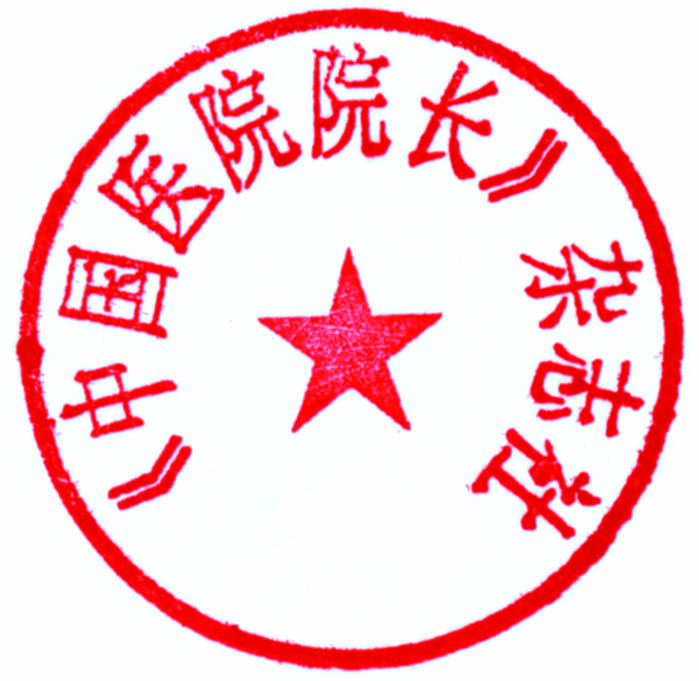 姓名单位职务手机Email传真联系人手机Email地址邮编邮编参赛选手请认真填写以下信息，并对所提交资料的真实性负责参赛选手请认真填写以下信息，并对所提交资料的真实性负责参赛选手请认真填写以下信息，并对所提交资料的真实性负责参赛选手请认真填写以下信息，并对所提交资料的真实性负责参赛选手请认真填写以下信息，并对所提交资料的真实性负责参赛选手请认真填写以下信息，并对所提交资料的真实性负责参赛选手请认真填写以下信息，并对所提交资料的真实性负责参赛选手请认真填写以下信息，并对所提交资料的真实性负责1.请实例列举您对当地或全国医疗卫生行业所作的有关贡献（可另附文）1.请实例列举您对当地或全国医疗卫生行业所作的有关贡献（可另附文）1.请实例列举您对当地或全国医疗卫生行业所作的有关贡献（可另附文）1.请实例列举您对当地或全国医疗卫生行业所作的有关贡献（可另附文）1.请实例列举您对当地或全国医疗卫生行业所作的有关贡献（可另附文）1.请实例列举您对当地或全国医疗卫生行业所作的有关贡献（可另附文）1.请实例列举您对当地或全国医疗卫生行业所作的有关贡献（可另附文）1.请实例列举您对当地或全国医疗卫生行业所作的有关贡献（可另附文）2.请列举您在公开出版物或行业论坛上的发表的重要文章或发言的题目（图文音像可另附寄）2.请列举您在公开出版物或行业论坛上的发表的重要文章或发言的题目（图文音像可另附寄）2.请列举您在公开出版物或行业论坛上的发表的重要文章或发言的题目（图文音像可另附寄）2.请列举您在公开出版物或行业论坛上的发表的重要文章或发言的题目（图文音像可另附寄）2.请列举您在公开出版物或行业论坛上的发表的重要文章或发言的题目（图文音像可另附寄）2.请列举您在公开出版物或行业论坛上的发表的重要文章或发言的题目（图文音像可另附寄）2.请列举您在公开出版物或行业论坛上的发表的重要文章或发言的题目（图文音像可另附寄）2.请列举您在公开出版物或行业论坛上的发表的重要文章或发言的题目（图文音像可另附寄）3.在分组辩论环节，您对每个辩题持有何种立场？(请在所持立场前画√)辩题一：县级医院“互联网+”时代的未来预期□  关于县级医院引入“互联网+”模式正当其时、前景广阔□  县级医院引入“互联网+”模式为时过早、谨慎处之辩题二：取消药品加成可否在全国县级医院中快速落地？□  看法乐观□  看法悲观3.在分组辩论环节，您对每个辩题持有何种立场？(请在所持立场前画√)辩题一：县级医院“互联网+”时代的未来预期□  关于县级医院引入“互联网+”模式正当其时、前景广阔□  县级医院引入“互联网+”模式为时过早、谨慎处之辩题二：取消药品加成可否在全国县级医院中快速落地？□  看法乐观□  看法悲观3.在分组辩论环节，您对每个辩题持有何种立场？(请在所持立场前画√)辩题一：县级医院“互联网+”时代的未来预期□  关于县级医院引入“互联网+”模式正当其时、前景广阔□  县级医院引入“互联网+”模式为时过早、谨慎处之辩题二：取消药品加成可否在全国县级医院中快速落地？□  看法乐观□  看法悲观3.在分组辩论环节，您对每个辩题持有何种立场？(请在所持立场前画√)辩题一：县级医院“互联网+”时代的未来预期□  关于县级医院引入“互联网+”模式正当其时、前景广阔□  县级医院引入“互联网+”模式为时过早、谨慎处之辩题二：取消药品加成可否在全国县级医院中快速落地？□  看法乐观□  看法悲观3.在分组辩论环节，您对每个辩题持有何种立场？(请在所持立场前画√)辩题一：县级医院“互联网+”时代的未来预期□  关于县级医院引入“互联网+”模式正当其时、前景广阔□  县级医院引入“互联网+”模式为时过早、谨慎处之辩题二：取消药品加成可否在全国县级医院中快速落地？□  看法乐观□  看法悲观3.在分组辩论环节，您对每个辩题持有何种立场？(请在所持立场前画√)辩题一：县级医院“互联网+”时代的未来预期□  关于县级医院引入“互联网+”模式正当其时、前景广阔□  县级医院引入“互联网+”模式为时过早、谨慎处之辩题二：取消药品加成可否在全国县级医院中快速落地？□  看法乐观□  看法悲观3.在分组辩论环节，您对每个辩题持有何种立场？(请在所持立场前画√)辩题一：县级医院“互联网+”时代的未来预期□  关于县级医院引入“互联网+”模式正当其时、前景广阔□  县级医院引入“互联网+”模式为时过早、谨慎处之辩题二：取消药品加成可否在全国县级医院中快速落地？□  看法乐观□  看法悲观3.在分组辩论环节，您对每个辩题持有何种立场？(请在所持立场前画√)辩题一：县级医院“互联网+”时代的未来预期□  关于县级医院引入“互联网+”模式正当其时、前景广阔□  县级医院引入“互联网+”模式为时过早、谨慎处之辩题二：取消药品加成可否在全国县级医院中快速落地？□  看法乐观□  看法悲观